PDPPiano Didattico PersonalizzatoPer allievi con Disturbi Specifici di Apprendimento (DSA Legge 170/2010)Per allievi con altri Bisogni Educativi Speciali (BES-Dir. Min. 27/12/2012; C.M. n. 8 del  6/03/2013; O.M. n. 37 del 19/05/14)Per gli studenti di origine straniera (D.M del 27/12/2012-C.M. n. 8  del 6/03/2013-Linea guida del MIUR del febbraio 2014)ALUNN0					CLASSE:		a.s.			La scuola progetta e realizza percorsi didattici specifici per rispondere ai bisogni educativi degli allievi. NORMATIVA DI RIFERIMENTO •	Decreto del Presidente della Repubblica n° 122 del 22 giugno 2009 - Articolo 10 Valutazione degli alunni con difficoltà specifica di apprendimento (DSA).•	LEGGE 8 ottobre 2010 , n. 170 “Nuove norme in materia di disturbi specifici di apprendimento in ambito scolastico.” •	Decreto attuativo   n. 5669 del 12 luglio 2011 con allegate “Linee Guida per il diritto allo studio degli alunni e degli studenti con disturbi specifici di apprendimento”•	Direttiva Ministeriale del 27/12/2012 sui Bisogni Educativi Speciali•	Circolare Ministeriale n. 8 del 06/03/2013, Strumenti di intervento per alunni con Bisogni Educativi Speciali e organizzazione territoriale per l’inclusione scolastica•	Prot. MIUR 1551/13, Piano annuale per l’Inclusività, Direttiva del 27/12/2012 e C.M. n. 8/2013•	Prot. MIUR 2563 del 22/11/2013, Strumenti di intervento per alunni con Bisogni Educativi Speciali a.s. 2013/14, Chiarimenti•	USR Lombardia, Strumenti di intervento per alunni con Bisogni Educativi Speciali e organizzazione territoriale per l’inclusione scolastica, Milano, dicembre 2013;D.M del 27/12/2012-C.M. n. 8  del 6/03/2013-Linea guida del MIUR del febbraio 2014SEZIONE AParte generale ed anagrafica La compilazione del PDP è effettuata dopo un periodo di osservazione dell’allievo. Il PDP viene deliberato dal Consiglio di classe, compilato dai docenti, sottoscritto dal coordinatore di classe e dal  referente BES (per i docenti tutti), da un genitore / tutore e dall’allievo.Dati anagrafici dell’allievoLuogo di nascita: ___________________	Data di nascita: ___________________Lingua parlata: ___________________Informazioni essenziali di presentazione dell’allievo Cancellare quelle che non interessano (compresa questa nota)Individuazione della situazione di bisogno educativo speciale da parte di:Servizio sanitario: Npia / Uonpia dell’Azienda Ospedaliera di ____________________________ (prov.____)Altro ente o privato: _________________________________________, sede ______________ (prov.____)Servizi del Territorio: _________________________________________, sede ______________ (prov.____)Consiglio di classe: rilevazione BES e delibera PDP verbalizzati in data:   GG/MM/AAAA, sezioni A e B del presente PDP.Documentazione presentata alla scuola Cancellare quelle che non interessano (compresa questa nota)Certificazione DSA Relazione clinica Relazione dei servizi socialiRedatta da: _________________________________________ in data GG/MM/AAAASintesi della diagnosi: Informazioni generali fornite dalla famiglia / enti affidatari; scolarizzazione pregressaTipologia di BES prevalente: Cancellare quelle che non interessano (compresa questa nota)DSA (L. 170/2010) con:Dislessia (ICD10, F81.0)Disgrafia (ICD10, F81.8)Disortografia (ICD10, F81.1)Discalculia ICD10, F81.2)BES (L. 27/12/2012) con:Difficoltà aspecifiche di apprendimentoAltri disturbi diagnosticati da clinicoSvantaggio socio-economico / linguistico / culturale_______________________________________________________________________________________  SEZIONE BDescrizione delle abilità e dei comportamenti da parte dello specialistaIl paragrafo sottostante è da compilare inserendo i dati della diagnosi, ove presente. Nel caso non vi sia nessuna diagnosi, CANCELLARE questa parte.Descrizione delle abilità e dei comportamenti da parte del C.d.C.Il paragrafo sottostante è da compilare per tutti gli alunni, anche senza diagnosi. Per compilare, ELIMINARE le voci che non interessano e lasciare o modificare adeguatamente le voci che interessano. NON barrare con crocette (CANCELLARE QUESTA NOTA).Letturaadeguata per velocità e correttezzalentascorrettadifficoltà di comprensione del testo scrittoScritturaadeguata per correttezza, pertinenza e capacità ideativadifficoltà a comporre testi (personali, descrittivi, narrativi, argomentativi...)difficoltà a strutturare frasi di senso compiutodifficoltà nello scrivere sotto dettaturadifficoltà nel copiare (lavagna/testo scritto...) Ortografiaadeguata per correttezza e velocitàerrori ortografici errori fonetici (scambio di suoni, inversioni...)difficoltà grammaticali e sintatticheGrafiaadeguata per velocità e qualità del trattoleggibile in stampato e corsivolentaleggibile solo in stampato maiuscoloscarsa leggibilità anche in stampato maiuscoloCalcoloadeguato per velocità e correttezzadifficoltà nel ragionamento logicodifficoltà nel leggere e scrivere i numeri, negli aspetti cardinali e ordinali, nella corrispondenza tra numero e quantitàdifficoltà di uso degli algoritmi di base del calcolo (scritto e a mente)scarsa automazione del calcolodifficoltà nella comprensione del testo degli esercizidifficoltà a ricordare formule e algoritmiCapacità attentiveadeguatescarse capacità di concentrazione prolungatascarsa capacità di gestione dei tempi (consegna anticipata)difficoltà a prestare attenzione a richiami o istruzioni ripetutefacile distraibilità e lentezza nei tempi di recuperoCapacità mnesticheadeguatedifficoltà nel recuperare istruzioni lettedifficoltà nel recuperare istruzioni ascoltatedifficoltà nel recuperare sequenze e procedure teorichedifficoltà nel recuperare sequenze e procedure pratichedifficoltà nel recuperare rapidamente nozioni già acquisite e compresedifficoltà nel recuperare forme o strutture grammaticali italiane e/o stranieredifficoltà nel recuperare categorizzazioni (modi e tempi verbali…)Proprietà linguisticaadeguato il lessico recettivo (vocabolario) artistico o culturaleadeguata la capacità di esprimersi (esporre un argomento artistico o culturale)difficoltà di esposizione orale e di organizzazione del discorso (difficoltà nel riassumere dati)scarsa padronanza del vocabolario tecnico o culturaledifficoltà nell’espressione della lingua scrittadifficoltà nella lingua straniera (comprensione, lettura e scrittura)Prassieadeguatedifficoltà di esecuzione (svolgere istruzioni o consegne)difficoltà di pianificazione (organizzarsi e attivarsi)difficoltà di programmazione e progettazione (portare il materiale e svolgere i compiti o prepararsi entro le scadenze stabilite)Disordini del comportamentofragilità nell’area del sé (emotività)fragilità nell’area delle relazioni interpersonalidisturbo dell’adattamento o problemi di integrazione sociale o culturaleSEZIONE C Osservazione di ulteriori aspetti significativi del processo di apprendimentoCompilare per tutti gli alunni, barrando con una crocetta la voce corrispondente. Barrare per ogni riga una sola casella. (CANCELLARE QUESTA NOTA).SEZIONE D: INTERVENTI EDUCATIVI E DIDATTICI D. 1 (per studenti di origine straniera) Partecipazione alle attività del Progetto L2.Sì ____		No _____D. 2 - Misure dispensative/compensative e criteri di verifica e valutazioneTutte le misure compensative, tutti i criteri di verifica e valutazione e le strategie stabilite sono valide anche in sede di esame per tutti gli alunni che abbiano presentato una certificazione.Per la compilazione: modificare l’elenco delle discipline a seconda della composizione del C.d.C., cercando di mantenere un criterio concorde; compilare SOLO le voci corrispondenti alle scelte didattiche individuali. Se necessario, è possibile introdurre lievi modifiche.CANCELLARE tutte le voci che non sono state selezionate. CANCELLARE QUESTA NOTAMISURE DISPENSATIVE/ COMPENSATIVE utilizzate nel lavoro in aulaDispensare dalla lettura ad alta voce in classe, a meno che l’alunno non lo richieda espressamente: tutte le discipline, ad eccezione di…Dispensare dal prendere appunti e/ o dalla scrittura sotto dettatura e/ o dalla copiatura dalla lavagna: tutte le discipline, ad eccezione di…Consentire l’utilizzo di PC con programma di videoscrittura, dizionario e correttore ortografico in lingua: tutte le discipline, ad eccezione di…Ridurre lo studio mnemonico di dati scientifici, tecnici, artistici, linguistici: tutte le discipline, ad eccezione di…Consentire l’uso di strumenti di calcolo (calcolatrice, linee delle grandezze equivalenti, tavola periodica): matematica, fisica, chimica…Promuovere l’uso e la produzione di formulari, schemi, mappe: tutte le discipline, ad eccezione di…Consentire l’uso dello stampatello maiuscolo: italiano, storia, ed. civica, inglese, storia dell’arte….Misure dispensative e compensative da utilizzare in sede di verificaProgrammare le verifiche orali e scritte, concordandone i tempi: tutte le discipline, ad eccezione di…Programmare verifiche orali compensative a completamento di prove scritte valide per l’orale insufficienti: tutte le discipline, ad eccezione di…In riferimento alle prove scritte, ridurre il numero degli esercizi senza modificarne gli obiettivi, o in alternativa consentire tempi supplementari nelle verifiche fino a un massimo del 30% di più (se l’alunno non ha problemi di attenzione o di affaticabilità): tutte le discipline, ad eccezione di…Consentire l’uso della calcolatrice in prove scritte e orali: matematica, fisica, chimica…Consentire l’uso di formulari scientifici, tabelle, mappe delle idee, schemi nelle prove scritte o orali; tali strumenti devono essere presentati al docente per la supervisione e l’approvazione almeno tre giorni prima della verifica: tutte le discipline, ad eccezione di…Fornire l’esempio dello svolgimento dell’esercizio: matematica, fisica, chimica, inglese…Nelle prove orali, favorire l’esposizione senza affrettare né interrompere il discorso; fornire domande guida al bisogno, per evitare blocchi espositivi: tutte le discipline, ad eccezione di…Fornire la possibilità di svolgere prove su supporto informatico (pc): italiano, storia, ed. civica, inglese, filosofia, storia dell’arte…ValutazioneValutare nelle prove scritte il contenuto e la chiarezza del messaggio, più che la forma (punteggiatura, errori ortografici, di spelling): italiano, storia, ed. civica, filosofia, inglese, storia dell’arte….Nelle prove tecnico-scientifiche, valutare più la correttezza del procedimento che l’errore di calcolo: matematica, fisica, inglese, scienze, chimica…Tener conto delle difficoltà prassiche e procedurali nella valutazione delle discipline motorie, artistiche e laboratoriali, senza penalizzare per errori di esecuzione o coordinamento: scienze motorie, disc. plastiche, disc. pittoriche, disc, geometriche, laboratorio artistico…Valorizzare il contenuto nell’esposizione orale, senza penalizzare eventuali difficoltà espositive: tutte le discipline, ad eccezione di…Compensare le prove scritte valide per l’orale insufficienti con prove orali: tutte le discipline, ad eccezione di…Consentire la consultazione di mappe e/o schemi nelle interrogazioni/ verifiche, se preventivamente visionate e approvate dal docente almeno tre giorni prima: tutte le discipline, ad eccezione di…D.3 - Metodologie e strategie inclusive utilizzate nel lavoro in aulaPer favorire l’inclusione di tutte le diversità presenti in aula, il Consiglio di Classe adotterà metodologie didattiche e misure inclusive atte a compensare difficoltà ed a potenziare gli apprendimenti di tutti gli alunni.L’elenco sottostante è da compilare per tutti gli alunni, anche senza diagnosi. Per compilare, ELIMINARE le voci che non interessano e lasciare o modificare adeguatamente le voci che interessano. Se le metodologie vengono utilizzate solo da alcuni docenti, specificare le discipline. NON barrare con crocette (CANCELLARE QUESTA NOTA).Metodologie didattiche inclusive adottate a favore di tutti gli alunni della classe.Metodologia di lavoro in coppia o in gruppo eterogeneo per favorire il processo di inclusione dell’alunno nella classe e l’utilizzo appropriato degli strumenti compensativi e delle misure dispensative.Incoraggiare l’apprendimento collaborativo favorendo le attività in piccoli gruppiSostenere e promuovere un approccio strategico nello studio utilizzando mediatori didattici facilitanti l’apprendimento (immagini, mappe, schemi, formulari) per tutti gli alunni.Focalizzare preconoscenze e obiettivi di apprendimento.Privilegiare l’apprendimento esperienziale e laboratoriale per favorire l’operatività e allo stesso tempo il dialogo, la riflessione su quello che si fa.Favorire confronto e dibattito in aula su temi di cittadinanza.Sviluppare processi di autovalutazione e autocontrollo delle strategie di apprendimento negli alunni.Svolgere la correzione delle verifiche in aula per favorire la correzione degli errori.Misure compensative applicate nel lavoro in aula per tutti gli alunni della classe:Leggere ed esplicitare ad alta voce le consegne degli eserciziFornire la lettura ad alta voce del testo (insegnante, compagni)Utilizzare dizionari o glossari cartacei o online.Fornire esempi.Favorire l’apprendimento orale.Integrare linguaggio verbale e iconico, utilizzando materiale iconografico e risorse video.Utilizzare risorse audio (file audio digitali)Suddividere il lavoro da svolgere in fasi.Integrare la spiegazione e i libri di testo con dispense, sintesi, mappe, schemi, tabelle, supporti informatici.Curare la leggibilità e la chiarezza grafica di schemi o altri supporti testuali.Misure compensative applicate in sede di verifica per tutti gli alunni della classe:Programmare le verifiche scritte, indicandone le modalità (prove strutturate o semi-strutturate o con domande aperte) e i contenuti essenziali (pagine del manuale o dispense).Fornire chiare indicazioni degli argomenti di studio oggetto di verifica scritta e orale.Evitare la scrittura sotto dettatura dei testi delle verifiche scritte.Fornire il testo della verifica curandone chiarezza e leggibilità, carattere e spaziatura.A richiesta individuale, ripetere o chiarire le consegne, rileggere il testo.Per tutti gli alunni della classe sono stati programmati recuperi in itinere quadrimestrali delle discipline insufficienti, in coerenza con il PTOF.PATTO EDUCATIVO con la famigliaSi concorda con la famiglia e lo studente quanto segue, per favorire lo studio domestico individuale e l’inclusione nel contesto scuola.L’elenco sottostante è da compilare per tutti gli alunni, anche senza diagnosi. Per compilare ELIMINARE le voci che non interessano e lasciare o modificare adeguatamente le voci che interessano. NON barrare con crocette (CANCELLARE QUESTA NOTA).La famiglia si impegna acollaborare con il corpo docente, segnalando tempestivamente eventuali situazioni di disagiofornire informazioni sullo stile di apprendimento del proprio figlio/apartecipare agli incontri periodici per il monitoraggio degli apprendimentiNelle attività di lavoro in aula l’allievo è tenuto a: portare il materiale occorrentecurare il materiale in buon ordine e buono statopresentarsi con puntualità alle lezionipartecipare alla lezione in ogni attività formativa, educativa e didatticacollaborare con docenticooperare con i compagni in vista del raggiungimento di obiettivi didattici e educativisegnalare le proprie richieste in relazione ai propri bisogni educativiutilizzare strumenti compensativi propostipresentare ai docenti schemi, mappe, tabelle e formulari almeno tre giorni prima di ogni verificarispettare le scadenze programmate, senza rimandare verifiche e/ o interrogazioni concordate con i docentiNelle attività di studio domestico l’allievo: è seguito da tutorè seguito da familiariutilizza strumenti compensativialtro: ____________________________________________________________________________________Strumenti da utilizzare nel lavoro a casa Registro Elettronico per controllare compiti assegnati, verifiche programmate e comunicazionischemi, mappe, formulari, tabelletesti semplificati e/o ridottifotocopie manuali digitali (versione digitale del manuale in adozione)strumenti informatici (pc, videoscrittura con correttore ortografico)tecnologia di sintesi vocale e software didattici compensativiappunti registrazioni digitalimateriali multimediali (video, simulazioni…)altro: ______________________________________________________________________________Attività scolastiche programmateattività di recupero didattico in itinereattività di consolidamento e/o di potenziamento in aulaaltro: ____________________________________________________________________________________AGGIORNAMENTI O ADEGUAMENTI IN ITINEREEventuali aggiornamenti o adeguamenti al presente PDP andranno allegati e controfirmati dalle parti coinvolte.Si sottolinea che il PDP non è una garanzia del successo formativo, per cui l’allievo dovrà, comunque, raggiungere gli obiettivi minimi essenziali previsti nelle diverse discipline.SOTTOSCRIZIONE DEL PIANO DIDATTICO PERSONALIZZATOLe parti coinvolte si impegnano a rispettare quanto condiviso, concordato e sottoscritto nel presente PDP, per il successo formativo dell'alunno.Approvato dal Consiglio di classe in data:Data del colloquio:In caso contrario: il genitore / tutore, presa visione del PDP, non concorda con quanto previsto nel documento e propone di ________________________________________________________________________________________________________________________________________FIRMA del GENITORE /TUTORE: ______________________  Il Dirigente ScolasticoProf. Maria Silanos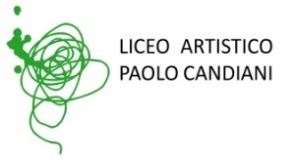 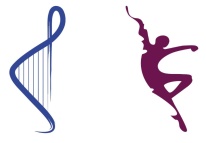 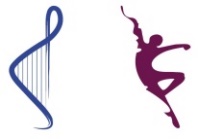 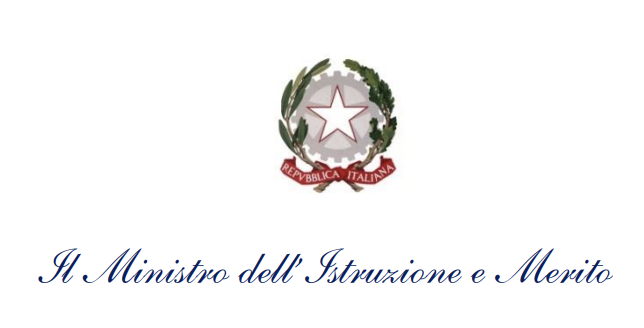 Liceo Artistico Statale Paolo CandianiLiceo Musicale e Coreutico Statale Pina BauschVia L. Manara, 10 – 21052 Busto Arsiziowww.artisticobusto.edu.itTel. 0331633154Email: vasl01000a@istruzione.itPec: vasl01000a@pec.istruzione.itCod. Mec. VASL01000A – C.F. 81009790122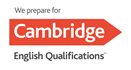 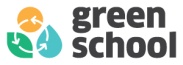 LICEOARTISTICOMUSICALECOREUTICOCANDIANI-BAUSCH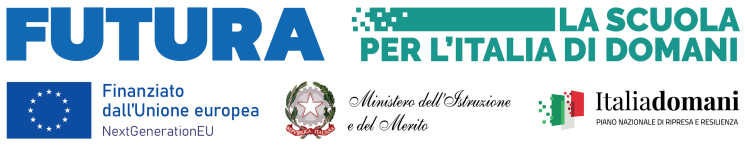 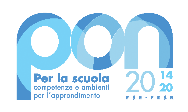 Responsabile area DSA-BES: prof.sse Annarosa Bossi e Fabiana BevilacquaResponsabile area L2: prof. Mauro PrandoniCoordinatore di classe:Referente alunni DSA-BES della classe:Abilità strumentaliAbilità strumentaliDiagnosi SpecialisticaLetturaVelocità e correttezzaLetturaComprensioneScritturaOrtografiaScritturaTratto graficoProduzione scrittaSotto dettaturaProduzione scrittaAutonomaCalcoloAutomatismiCalcoloCalcolo scritto e a menteCalcoloCapacità di problem solvingMemoriaVisivaMemoriaUditivaMemoriaProceduraleMemoriaA medio o lungo termineAttenzioneFocalizzazioneAttenzioneDurataLinguaggioRecettivo (vocabolario)LinguaggioEspressivoPrassieAltro/comportamentoDescrittoriDescrittoriProblematicitàProblematicitàProblematicitàPunto di forzaDescrittoriDescrittoriGraviLieviAssentiPunto di forzaMOTIVAZIONEPartecipazione al dialogo educativo.☐☐☐☐MOTIVAZIONEConsapevolezza delle proprie difficoltà.☐☐☐☐MOTIVAZIONEConsapevolezza dei propri punti di forza.☐☐☐☐MOTIVAZIONEAutostima.☐☐☐☐ATTEGGIAMENTI E COMPORTAMENTI A SCUOLARegolarità frequenza scolastica.☐☐☐☐ATTEGGIAMENTI E COMPORTAMENTI A SCUOLAAccettazione e rispetto delle regole.☐☐☐☐ATTEGGIAMENTI E COMPORTAMENTI A SCUOLARispetto degli impegni.☐☐☐☐ATTEGGIAMENTI E COMPORTAMENTI A SCUOLAAccettazione consapevole degli strumenti compensativi e delle misure dispensative.☐☐☐☐ATTEGGIAMENTI E COMPORTAMENTI A SCUOLAAutonomia nel lavoro in aula.☐☐☐☐STRATEGIE UTILIZZATE DALL’ALUNNO NELLO STUDIOSottolineare, identificare parole chiave.☐☐☐☐STRATEGIE UTILIZZATE DALL’ALUNNO NELLO STUDIOCostruire schemi, mappe.☐☐☐☐STRATEGIE UTILIZZATE DALL’ALUNNO NELLO STUDIOUtilizzare strumenti informatici (computer, correttore ortografico, software).☐☐☐☐STRATEGIE UTILIZZATE DALL’ALUNNO NELLO STUDIOUsare strategie di memorizzazione (immagini, colori, riquadrature).☐☐☐☐CAPACITÀ ORGANIZZATIVEPuntualità.☐☐☐☐CAPACITÀ ORGANIZZATIVEDotazione del materiale didattico.☐☐☐☐CAPACITÀ ORGANIZZATIVECura del materiale didattico.☐☐☐☐CAPACITÀ ORGANIZZATIVERispetto delle scadenze.☐☐☐☐Per compilare ELIMINARE le voci che non interessano e lasciare o modificare adeguatamente le voci che interessano. NON barrare con crocette (CANCELLARE QUESTA NOTA).RENDIMENTO NELLE LINGUE STRANIERE / in Italiano (per alunni con svantaggio linguistico).Da parte dell’allievo/a si riscontraPronuncia difficoltosaDifficoltà di acquisizione degli automatismi grammaticali di base Difficoltà nella scrittura Difficoltà nell’acquisizione di un nuovo lessicoNotevoli differenze tra comprensione del testo scritto e oraleNotevoli differenze tra produzione scritta e oraleAltro:Per compilare ELIMINARE le voci che non interessano e lasciare o modificare adeguatamente le voci che interessano. NON barrare con crocette (CANCELLARE QUESTA NOTA).RENDIMENTO NELLE LINGUE STRANIERE / in Italiano (per alunni con svantaggio linguistico).Da parte dell’allievo/a si riscontraPronuncia difficoltosaDifficoltà di acquisizione degli automatismi grammaticali di base Difficoltà nella scrittura Difficoltà nell’acquisizione di un nuovo lessicoNotevoli differenze tra comprensione del testo scritto e oraleNotevoli differenze tra produzione scritta e oraleAltro:Per compilare ELIMINARE le voci che non interessano e lasciare o modificare adeguatamente le voci che interessano. NON barrare con crocette (CANCELLARE QUESTA NOTA).RENDIMENTO NELLE LINGUE STRANIERE / in Italiano (per alunni con svantaggio linguistico).Da parte dell’allievo/a si riscontraPronuncia difficoltosaDifficoltà di acquisizione degli automatismi grammaticali di base Difficoltà nella scrittura Difficoltà nell’acquisizione di un nuovo lessicoNotevoli differenze tra comprensione del testo scritto e oraleNotevoli differenze tra produzione scritta e oraleAltro:Per compilare ELIMINARE le voci che non interessano e lasciare o modificare adeguatamente le voci che interessano. NON barrare con crocette (CANCELLARE QUESTA NOTA).RENDIMENTO NELLE LINGUE STRANIERE / in Italiano (per alunni con svantaggio linguistico).Da parte dell’allievo/a si riscontraPronuncia difficoltosaDifficoltà di acquisizione degli automatismi grammaticali di base Difficoltà nella scrittura Difficoltà nell’acquisizione di un nuovo lessicoNotevoli differenze tra comprensione del testo scritto e oraleNotevoli differenze tra produzione scritta e oraleAltro:Per compilare ELIMINARE le voci che non interessano e lasciare o modificare adeguatamente le voci che interessano. NON barrare con crocette (CANCELLARE QUESTA NOTA).RENDIMENTO NELLE LINGUE STRANIERE / in Italiano (per alunni con svantaggio linguistico).Da parte dell’allievo/a si riscontraPronuncia difficoltosaDifficoltà di acquisizione degli automatismi grammaticali di base Difficoltà nella scrittura Difficoltà nell’acquisizione di un nuovo lessicoNotevoli differenze tra comprensione del testo scritto e oraleNotevoli differenze tra produzione scritta e oraleAltro:Per compilare ELIMINARE le voci che non interessano e lasciare o modificare adeguatamente le voci che interessano. NON barrare con crocette (CANCELLARE QUESTA NOTA).RENDIMENTO NELLE LINGUE STRANIERE / in Italiano (per alunni con svantaggio linguistico).Da parte dell’allievo/a si riscontraPronuncia difficoltosaDifficoltà di acquisizione degli automatismi grammaticali di base Difficoltà nella scrittura Difficoltà nell’acquisizione di un nuovo lessicoNotevoli differenze tra comprensione del testo scritto e oraleNotevoli differenze tra produzione scritta e oraleAltro:soggettiNome e cognomefirmaCoordinatoreReferente BESGenitore / tutoreAlunno